Vragenronde aflevering 4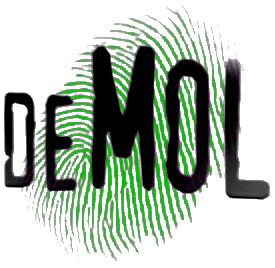 Is de mol een jongen of een meisje?    Jongen    MeisjeWelke kleur hadden de schoenen van de mol voornamelijk?    Wit    Blauw    Zwart    Een andere kleurHoeveel broers heeft de mol?		    Geen           2    1	           Meer dan 2Hoeveel weet de mol over dieren?    Niets    Tamelijk weinig    De mol kent er wel iets van    De mol is een specialistWanneer kwam de mol op gesprek?	    Als eerste       Als één van de laatste 5 kandidaten     Als laatste      Als één van de eerste 5 kandidatenWelke proef heeft de mol vandaag gedaan?    Geen proef    Het raadsel    De precisieproef    De sportieve proef    De tekenproefIs de proef van de mol gelukt?    Ja    NeeHoeveel punten was de mol waard vandaag?    0	           1	      2    3	           4	      5    6	           7	      8    9	           10	      Heeft de mol meegespeeld voor een vrijstelling?		    Ja	           	            Nee		         